Публичный отчёт директора Государственной казенной  общеобразовательной школы -интерната"Общеобразовательная школа-интернат среднего(полного) общего образования г.Алагир"(2013-2014 учебный год)      В соответствии с распоряжением Совета Министров Северо-Осетинской АССР от 12.07.1960 № 454 на базе здания новостройки была открыта  Алагирская школа-интернат на 300 мест Министерства просвещения СО-АССР.                             Алагирская школа-интернат впоследствии была переименована в государственное общеобразовательное учреждение школу-интернат среднего (полного) общего образования г.Алагир.                                                                                         Приказом Министерства образования и науки Республики Северная Осетия – Алания от 16.07.2008 № 328 государственное общеобразовательное учреждение школа-интернат среднего (полного) общего образования г.Алагир была переименована в государственную общеобразовательную школу-интернат «Общеобразовательная школа-интернат среднего (полного) общего образования г.Алагир».                                                                                               13.12.2011г.приказом Министерства образования и науки Республики Северная Осетия – Алания  учреждение стало именоваться государственной казенной общеобразовательной школой-интернатом «Общеобразовательная школа-интернат среднего (полного) общего образования г.Алагир»Учреждение осуществляет следующие основные виды деятельности:1)реализация услуг дошкольного образования;2)реализация услуг начального общего образования;3) реализация услуг основного общего образования;4) реализация услуг среднего (полного) общего образования;Целями деятельности, для которых создано Учреждение, являются:1) оказание помощи семье в воспитании детей, формирование у них навыков самостоятельной жизни, социальной защиты и всестороннего раскрытия творческих способностей детей;2) реализация права граждан на получение общедоступного и бесплатного начального общего, основного общего, среднего (полного) общего образования в пределах федеральных государственных образовательных стандартов посредством предоставления образовательных услуг;3)  создание благоприятных условий для разностороннего развития личности, в том числе путем удовлетворения потребностей воспитанников, обучающихся Учреждения (далее по тексту – обучающиеся) в самообразовании и получении дополнительного образования;4) формирование общей культуры личности обучающихся на основе усвоения обязательного минимума содержания общеобразовательных программ, адаптация обучающихся к жизни в обществе;5) воспитание гражданственности, трудолюбия, уважения к правам и свободам человека, любви к окружающей природе, Родине, семье;6) создание основы для осознанного выбора профессии и последующего освоения профессиональных образовательных программ;7) достижение обучающимися высокого уровня интеллектуального, физического и эстетического развития, формирование здорового образа жизни.8)  Обучение и воспитание в Учреждении ведутся на русском и осетинском языках.Учебно - материальная база образовательного учреждения представлена:учебные кабинеты -29,  библиотека-1,  кабинет социального педагога -1,   сенсорная комната-1, спортзал-2,
столовая-120 мест, спортивная площадка -1, компьютерный класс-2, медицинский кабинет-1.Территория благоустроена (пришкольный участок с цветниками; декоративными кустарниками).В спальном корпусе находятся 14 спален; в комнатах от 4 до 8 мест, что соответствует нормативам, с количеством мест – 70, для отдыха детей с круглосуточным пребыванием оборудованы 2 игровые комнаты.    Имеется медицинский блок (кабинет первичного приема, процедурный кабинет, изолятор) с достаточным количеством медицинского оборудования. В штате медицинских работников - медицинские сестры, врач-педиатр.  Питание воспитанников трехразовое- для проживающих в интернате круглосуточно; двухразовое – для приходящих  обучающихся.Адрес: Россия, РСО-Алания г. Алагир ул. Ч. Басиевой,50Электронная почта: internat-alagir@mail.ru   Официальный сайт: http://www.alinr.osedu2.ruТелефон: 8(867)31-2-29-93  Факс: 8 (867)31- 2-29-93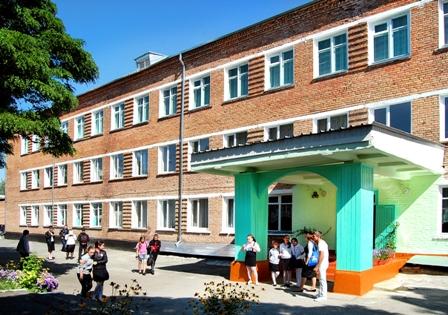 Сегодня современный человек должен уметь творчески решать производственные, научные и общественные задачи, самостоятельно и критически мыслить, вырабатывать и отстаивать свою точку зрения, уважая при этом мнение других людей, систематически и непрерывно пополнять и обновлять свои знания путём самообразования. Основу всему этому должна заложить школа.Работа педагогов в нашей школе – интернате круглосуточная, требующая от них ежеминутного труда ума и души. Результаты работы школы – интерната свидетельствуют о том, что здесь трудятся профессионалы, патриоты школы.Социальный состав семей воспитанников представлен следующими категориями: дети из многодетных и малообеспеченных семей, дети одиноких матерей, отцов, инвалидов, дети находящиеся под опекой(попечительством).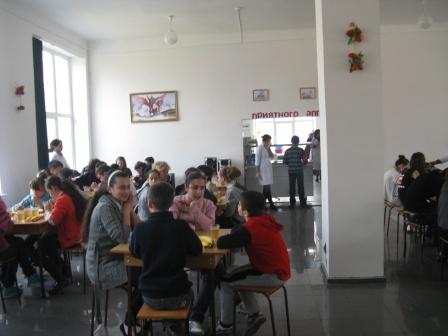 В настоящее время школа имеет статус общеобразовательной и включает в себя четыре  ступени : дошкольное, начальное общее, основное и среднее (полное) общее образование. Направление работы школы вполне согласуется с нормативной документальной базой российской образовательной системы. Дополнительная услуга, предоставляется детям, которые в следующем учебном году идут в первый класс. С детьми работают учителя начальных классов, педагог – психолог, социальный педагог,  педагоги дополнительного образования,  воспитатели.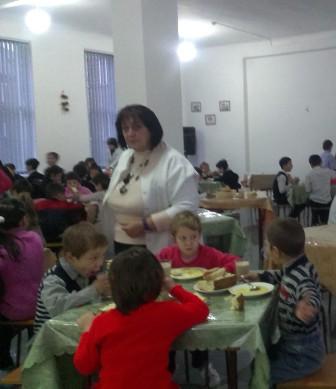 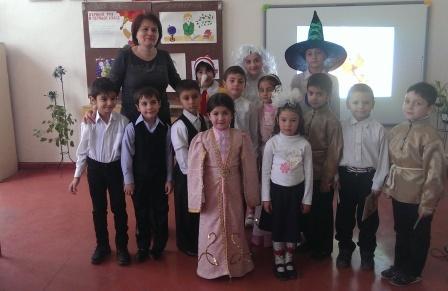 Количественные показатели по итогам года:На 2013-2014  учебный год школа - интернат ставила следующие задачи:- повышение эффективности в работе с учащимися школы - интерната, мотивированными на учёбу,-повышение мотивации педагогов на повышение квалификации, на прохождение аттестации на более высокую категорию; на участие в конкурсах педагогического мастерства, в педагогических конференциях и форумах;-определение более чёткой системы стимулирования  труда педагогов школы – интерната;- продолжение работы по преемственности     между педагогами начальной школы и среднего звена, между педагогами и воспитателями, направленной  на достижение главного результата – успешного прохождения годовой аттестации на всех ступенях обучения в формах ОГЭ и  ЕГЭ.Эти задачи решались педагогическим коллективом в течение всего учебного года, и были достигнуты хорошие результаты.Материально – техническая база школы-интерната.За последний год материально-техническая база школы-интерната заметно пополнилась. Для внедрения инновационных технологий в образовательный процесс созданы необходимые условия.        Режим работы школы – интерната7.00.  Подъем.7.15.  Утренние процедуры.7.30.  Зарядка.8.00.  Завтрак.9.00. Занятия в школе.13.00. Обед(0-4кл.)14.00. Обед(5-11кл.)13.30. Работа кружков, организация воспитательных мероприятий.15.30 .Самоподготовка.18.00. Отдых, трудовые часы, игры.19.00. Ужин.19.20. Прогулки, игры на свежем воздухе.20.30. Подготовка ко сну.21.00. Сон.Школа работает в режиме шестидневной учебной  недели. Занятия проводятся в одну смену.Продолжительность уроков - 40 минут.На уроках с 1 по 11 классы проводятся физкультминутки.В 2013-2014 учебном году коллектив  школы-интерната работал над реализацией программы развития ОУ.Миссия образовательного учреждения:	обеспечение качественного доступного образования в соответствии с возрастными особенностями, запросами обучающихся и их родителей силами собственного педагогического коллектива и на основе традиций социального партнёрства с различными учреждениями, а такжереализация творческого и инновационного потенциала учителей;создание условий для получения учащимися опыта жизни в правовом поле средствами организации ученического самоуправления, участия в социальных акциях и проектах района, города, страны;формирование доступной вариативной толерантной психологически безопасной развивающей среды, предоставляющей каждому ребенку высокое качество образовательных услуг при сохранении его этнической, языковой и религиозной принадлежности.обеспечение освоения базового уровня образования всеми учащимися в соответствии с зоной их ближайшего развития и прогнозирования успешности обучения.	Стратегическая цель программы: создание условий для обеспечения качественного доступного образования, удовлетворяющего потребности обучающихся и потребности заказчика.Тактические задачи:Создание условий для повышения качества и доступности образования в школе.Внедрение в образовательную среду школы современных педагогических технологий обучения и воспитания, обеспечивающих развитие творческого, самостоятельного мышления школьников, формирование умений и навыков, необходимых для самостоятельного поиска информации, анализа.Внедрение в практику работы инновационных учебных программ, методических пособий, методов и средств обучения и воспитания. Создание и утверждение нормативно-правовых документов, обеспечивающих деятельность программы развития школы.Создание условий для повышения профессиональной компетентности педагогического коллектива.Формирование потребности каждого ученика в здоровье и здоровом образе жизни, создание оптимальных условий для сохранения и укрепления физического, психического, социального здоровья школьников.Создание условий, необходимых для успешной социализации детей, обучающихся в школе.Создание условий для осознания учащимися собственных индивидуальных особенностей, определяющих возможность обоснованного выбора будущей жизненной траектории.9.	Совершенствование механизма школьной системы управления через организацию и деятельность школы – интерната.10.	Создание условий для организации опытно-экспериментальной деятельности по здоровьесберегающему направлению.СВЕДЕНИЯ О СОСТАВЕ И КВАЛИФИКАЦИИ АДМИНИСТРАТИВНЫХ, ПЕДАГОГИЧЕСКИХ КАДРОВСведения об административных работникахСведения о педагогических работниках (включая административных и др. работников, ведущих педагогическую деятельность)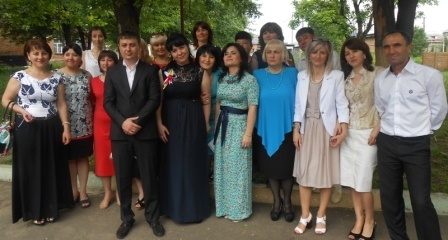 Обобщение и распространение педагогического опыта.В течение года педагоги активно делились своим опытом не только на школьном но и районном уровне.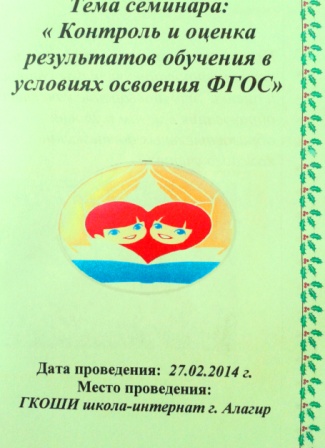 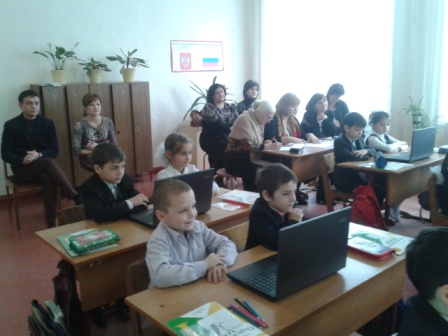 Районные мероприятия, организованные учреждением за 3 годаРезультаты образовательной деятельностиСведения о ЗУН учащихся 0,1-11 классов ГКОШИ школы-интерната г. Алагир по итогам 1 четверти 2013-2014 учебного годаСведения о ЗУН учащихся 0,1-11 классов ГКОШИ школы-интерната г. Алагир по итогам 2 четверти 2013-2014 учебного годаСведения о ЗУН учащихся 0,1-11 классов ГКОШИ школы-интерната г. Алагир по итогам 3 четверти 2013-2014 учебного годаСведения о ЗУН учащихся 0,1-11 классов ГКОШИ школы-интерната г. Алагир по итогам 4 четверти 2013-2014 учебного года«Подготовка и проведение государственной (итоговой) аттестации в формате ЕГЭ и ОГЭ».На основании «Положения о государственной (итоговой) аттестации выпускников ОУ РФ» в 2013–2014 учебном году был составлен план подготовки и проведения государственной итоговой аттестации, включающий следующие направления:-организационные вопросы;-работа с педагогическим коллективом;-работа с родителями;-работа с учащимися.Вся работа организована таким образом, чтобы все направления по подготовке выпускников были взаимосвязаны и преследовали конечную цель: успешное прохождение государственной итоговой аттестации.Содержание информационной работы с педагогами.На административных совещаниях  изучались нормативно-правовые документы различных уровней по организации и проведению ЕГЭ, проводился анализ диагностических работ, проводимых в течение учебного года в рамках подготовки к ЕГЭ и ОГЭ.На заседаниях МО учителей-предметников анализировались инструктивно-методические письма по итогам ЕГЭ и ОГЭ по различным предметам.Учителя участвовали в городскихи областных семинарах по подготовке к ЕГЭ.Содержание информационной работы с родителями обучающихся.При организации работы с родителями обучающихся приоритетным направлением являлось информационное обеспечение их по проведению  процедур ЕГЭ и ОГЭ. С этой целью в 2013–2014 учебном году проводились родительские собрания, на которых родители знакомились с общимиположениями проведения ЕГЭ и ОГЭ, формами проведения ЕГЭ и ОГЭ, сроками и  общими правилами проведения ЕГЭ и ОГЭ, условиями подачи апелляции, с основными документами, регламентирующими проведение ЕГЭ и ОГЭ; с результатами диагностических работ, проводимых в рамках подготовки к государственной итоговой аттестации; встречались с учителями – предметниками. Также проводились индивидуальные консультации для родителей по интересующим их  вопросам. Для выпускников школы регулярно проводилось обновление информации по предстоящим экзаменам, оформленное на стенде «Итоговая аттестация обучающихся».Информация включала в себя не только расписание  консультаций и экзаменов, но и советы по преодолению психологических проблем при подготовке к экзаменам и во время экзамена.Содержание информационной работы с учащимисяОрганизация информационной работы в форме инструктажа обучающихся:порядок проведения ЕГЭ; правила поведения на экзамене; правила заполнения бланков.Информационный стенд для обучающихся: нормативные документы, демоверсии, ресурсы Интернет по вопросам ЕГЭ. Содержание информационного стенда доступно для восприятия участников образовательного процесса и обновлялось в зависимости от той информации, которую нужно было донести.Индивидуальные консультации у педагогов-предметников.Особое внимание в процессе деятельности ОУ по подготовке обучающихся к ЕГЭ занимает мониторинг качества обученности по предметам, которые обучающиеся  будут сдавать в форме  ЕГЭ. Система мероприятий по повышению качества подготовки обучающихся к итоговой аттестации в форме ЕГЭ включала следующие направления деятельности:посещение администрацией уроков учителей-предметников, методическая помощь;включение в планы работы деятельности школьных методических объединений вопросов подготовки к ЕГЭ, дополнительные семинары, курсы повышения квалификации;Результаты итоговой аттестации выпускников 11-х классов ГКОШИ школы-интерната г. Алагир за четыре последних года Средний балл   (по результатам ЕГЭ) в 2010-2011 учебном годуСредний балл   (по результатам ЕГЭ) в 2011-2012 учебном годуСредний балл   (по результатам ЕГЭ) в 2012-2013 учебном годуСредний балл   (по результатам ЕГЭ) в 2013-2014 учебном годуРезультаты государственной (итоговой) аттестации в 9 классе:Государственная (итоговая) аттестация в 9 классах за курс основной школы проходила в форме ОГЭ. Все обучающиеся 9 класса были допущены к государственной итоговой аттестации. Программный материал по предметам усвоен всеми обучающимися. Практическая часть программ  выполнена.Обучающиеся сдавали два обязательных  экзамена: математику, русский язык.Результаты экзаменов в форме ОГЭ отображены в таблице:Таким образом, результаты ОГЭ свидетельствуют о слабой подготовке учащихся к итоговой аттестации, несмотря на систематически проводимые учителями консультации по подготовке к ОГЭ и проведения ежемесячного внутришкольного контроля качества преподавания предметов, выносимых на итоговую аттестацию.Воспитательная работа    В течение учебного года работа воспитателей и классных руководителей осуществлялась в соответствии с «Положениями о методических объединениях классных руководителей и воспитателей» планом работы на 2013-2014г.г.     В 2013-2014 учебном году методические объединения    осуществляли свою работу в рамках темы: «Совершенствование воспитательной системы школы-интерната в условиях перехода образовательного учреждения на ФГОС ».Целью в работе объединения было развитие и совершенствование профессионального мастерства воспитателей.Методическое объединение решало следующие задачи:-создание условий для повышения теоретического, методического и профессионального уровня воспитателей;-оказание конкретной методической помощи воспитателям и классным руководителям в их работе с учащимися и родителями; - изучение, обобщение и распространение положительного опыта воспитательной работы.В течение 2013-2014 учебного года были проведены заседания, на которых рассматривались следующие вопросы:   1. «Организация деятельности детей во внеурочное время».  2.«Работа воспитателя  по сохранению и укреплению здоровья».  3. «Работа воспитателя  со школьниками по привитию любви к родному краю».  4.«Воспитание нравственности как необходимое условие гармоничного развития человека».  5.Тематические мероприятия.       В рамках заседаний методического объединения, воспитатели организовывали коллективное планирование и коллективный анализ работы классов, осуществляли взаимодействие в общем педагогическом процессе, вырабатывали и регулярно корректировали принципы воспитания и самореализации, обсуждали материалы аттестации.    В 2013 - 2014 учебном году воспитательная работа школы осуществлялась в соответствии с целями и задачами школы на этот учебный год. Все мероприятия являлись звеньями в цепи процесса создания личностно-ориентированной образовательной и воспитательной среды. Эта работа была направлена на достижение уставных целей, на повышение эффективности воспитательного процесса, основной задачей которого является формирование гармонично развитой, духовно - нравственной личности и воспитание гражданина.    Задачи воспитательной работы на 2013 - 2014 учебный год:       1. Формирование у детей гражданско-патриотического сознания, духовно-нравственных ценностей гражданина России.       2.  Совершенствование оздоровительной работы с учащимися и привитие навыков здорового образа жизни, развитие коммуникативных навыков и формирование методов бесконфликтного общения.       3. Поддержка творческой активности учащихся во всех сферах деятельности, активизация ученического самоуправления, создание условий для развития общешкольного коллектива через  систему КТД.       4. Совершенствование системы воспитательной работы в классных коллективах;       5. Совершенствование системы семейного воспитания, повышение ответственности родителей за воспитание и обучение детей, правовая и экономическая защита личности ребенка.       6. Считать приоритетными направлениями в воспитательной работе  на новый учебный год патриотическое, духовно-нравственное, формирование здорового образа жизни.      Для решения указанных задач при составлении плана воспитательной работы школы на 2013 - 2014 учебный год учитывались возрастные, физические и интеллектуальные возможности учащихся, а также их интересы. План воспитательной работы школы и внеклассная работа воспитателей  сориентированы по следующим направлениям:Познание Труд Спорт Художественное творчество Слёты, фестивали, конкурсы      Такая структура воспитательной работы позволяет охватить всех учащихся школы, исходя из их склонностей и интересов, способствует всестороннему развитию личности каждого ребенка.     Все направления воспитательной работы позволяют осуществлять личностно-ориентированный подход в воспитании при одновременной массовости воспитательных мероприятий и стимулировать творческие способности учащихся во всех аспектах воспитательной работы. Мероприятия, проводимые в течение учебного года, позволяют привлечь к различным видам деятельности большое количество детей, что способствует развитию творческих способностей практически каждого ученика.     В системе воспитательной работы школы можно выделить несколько направлений, способствующих реализации личностно-ориентированного подхода:ключевые  творческие дела (КТД); участие в районных и республиканских конкурсах;организация выездных экскурсий, посещение музеев, театров, выставок ;система дополнительного образования.    Ключевые творческие дела - это основа организационно-массовой работы, те мероприятия, которые отражают традиции школы:День здоровьяДень самоуправленияПраздник ОсениНовогодний балКонкурс «А, ну-ка, парни»Праздник 8 МартаДень ПобедыПоследний звонок Выпускной вечер.  На протяжении 3 лет  под руководством учителей физкультуры Аликовой А.Х.и Цагараева А.Д  проводиться День здоровья. Это одно из самых ярких и любимых ребятами мероприятий, позволяющих  каждому ученику найти себе занятие по душе и решающее целый ряд воспитательных задач:сохранение и укрепление здоровья учащихся; развитие творческих способностей; формирование и развитие коммуникативных навыков;       В течение дня ребята участвуют в различных конкурсах (спортивно-туристическая эстафета)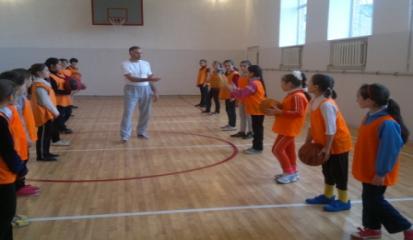 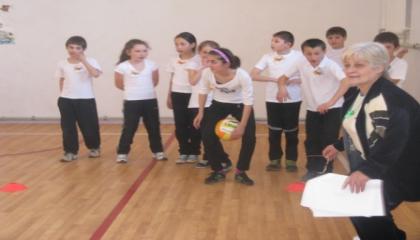  Традиционные мероприятия октября – День самоуправления и концерты ко Дню учителя  и Дню пожилого человека.     День самоуправления – это возможность для старшеклассников попробовать свои силы в обстановке, максимально приближённой к реальным условиям взрослой жизни, когда на их плечи ложится ответственность за обеспечение учебно-воспитательного процесса в течение всего дня. Дню самоуправления предшествует подготовка к проведению уроков, распределение обязанностей, выбор «администрации». Таким образом, каждый старшеклассник оказывается вовлечённым в подготовку и проведение мероприятия и может выбрать «роль», соответствующую своим интересам.      Успех Дня самоуправления во многом зависит от предварительной работы, которую проводят воспитатели и классные руководители 10 - 11 классов. Очень важно правильно выбрать ребят, которые будут выполнять функции администрации школы, т.к. от их ответственности и умения правильно спланировать и организовать как собственную работу, так и работу своих «подчинённых» зависит результат.      Также традиционным стал праздник, посвящённый Дню матери, который закончился концертом для мам и бабушек, приглашённых в школу.      Праздничные концерты «Славное имя твое – учитель» всегда проходят удачно, в них учащиеся имеют возможность сказать слова благодарности любимым  учителям и воспитателям, продемонстрировать свои таланты и умения.     Накануне Нового года в школе – интернате прошли традиционные новогодние утренники «В гостях у Дедушки Мороза» для учащихся 0 – 4 классов и Новогодний карнавал с дискотекой для учащихся 5 – 11 классов.  Спектакль, который показали служители женского монастыря  , привёл всех в восторг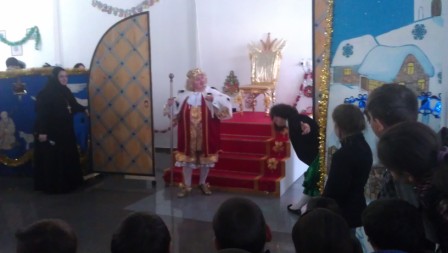 .     В День Святого Валентина в школе традиционно работала почта, а вечером прошла праздничная дискотека.     «А, ну-ка, парни!» — мероприятие, приуроченное к празднованию Дня защитника Отечества, разработано  с учётом интеллектуальных, возрастных и психо-физиологических возможностей мальчиков младшего и среднего подросткового возраста и проводится для учеников 5 – 11 классов. В этом году в конкурсе «А, ну-ка, парни!» участников ждал ряд испытаний как  интеллектуальных, так и  спортивных. Болельщики активно поддерживали выступающих участников.       Анализируя проведённое мероприятие можно отметить, что оно   способствовало формированию необходимых качеств и навыков у учащихся  для выполнения воинского долга в рядах Вооруженных сил РФ,  развитию творческих способностей учащихся, пропаганде здорового образа жизни, военно-патриотическому воспитанию учащихся.      Праздник, посвященный международному женскому дню, проводится как праздник мам в начальной школе, а для учащихся 5-11 классов  в виде конкурса  «А, ну-ка, девушки». Это одно из самых ярких и зрелищных мероприятий в школе, оно позволяет создать условия для раскрытия индивидуальности, способствует развитию эстетического начала, культуры поведения как элементов атрибутики личности девушки. Девочкам представилась возможность продемонстрировать свои таланты и умения в самых разнообразных испытаниях: представление, конкурс костюмов, выполненных из нетрадиционных материалов, конкурс экзотических блюд, конкурс букетов, творческий конкурс.           Цель и задачи конкурса:     -  развитие творческих способностей учащихся;     -  пропаганда здорового образа жизни;     - формирование необходимых качеств и навыков.      Приятно отметить, что в конкурсе приняли участие все классные коллективы.  Участницы хорошо подготовились, праздник прошел зрелищно и познавательно. Все участницы были награждены призами и дружными аплодисментами.      В мае традиционно школа участвует в параде, посвящённом 9 Мая. В этом году наши ребята победители школьного конкурса «Смотра песни и строя»  прошли в первой колонне, а также возложили венки к памятникам павших и подарили цветы ветеранам.     «Последний звонок» — яркое и значимое событие в жизни школы, праздник выпускников, на котором подводятся итоги школьной жизни.   Праздник проходит в форме  концерта, в тёплой, трогательной атмосфере, звучат слова благодарности учителям  школы и родителям учащихся.  Готовили  данное мероприятие выпускники  9 и 11 классов под руководством педагогов.    На торжественной линейке, посвященной окончанию учебного года,  подводятся итоги, награждаются ребята, отличившиеся в учёбе, спорте, общественной жизни школы. Вручаются благодарственные письма родителям.            В традиционных школьных мероприятиях участвуют все классы, но степень активности классов в жизни школы, естественно, разная. Это связано с работой воспитателей, их желанием и умением организовать, зажечь детей, умением привлекать к участию в мероприятиях каждого ученика. Большое значение имеет сформированность классного коллектива, отношения между учениками в классе.      Для формирования «имиджа» школы, обмена опытом, выхода учеников школы на более высокий уровень особое значение имеет участие в районных, окружных и городских конкурсах. Ребята, которые принимают участие в этих конкурсах, приобретают новые навыки и умения и получают возможность проявить свои таланты за пределами школы, что зачастую положительно сказывается на их дальнейшем творческом росте и позволяет выйти на более высокий уровень.       Огромное значение для развития нравственности, повышения интеллектуального и культурного уровня школьников, формирования гармонично развитой личности имеет организация внешкольных мероприятий -  посещение музеев, выставок, театров, организация выездных экскурсий.        В течение 2013 - 2014 учебного года учащиеся школы посетили мероприятия в городских библиотеках, музеях Воспитателями интерната проведены  экскурсии по г.Владикавказ.      Важную роль в воспитательной работе играет школьная библиотека. Заведующая библиотекой Цомаева Ф.Н., стремясь вовлечь всё больше учащихся в ряды читателей, проводит в библиотеке различные конкурсы, викторины. Библиотекарь участвует в профилактической работе, а именно оформляет выставки книг по профилактике детского дорожного травматизма, профилактике пожаров.      Одним из приоритетных направлений воспитательной работы в школе является патриотическое воспитание. Организация и проведение мероприятий, имеющих патриотическую направленность, способствует формированию гражданской позиции, воспитывает чувство любви и уважения к своей стране, её истории и традициям. По данному направлению в 2013 - 2014 учебном году проводились следующие мероприятия:- Оформлен стенд «Сталинградская битва» - Экскурсии в музеи, посвящённые памятным датам. - Встречи с ветеранами Великой Отечественной войны. - Тематические классные часы. -Игры на выживание.-Лекция «Семья и семейные ценности».- Участие в мероприятиях города, посвященных празднику  Великой Победы. - « Смотр песни и строя»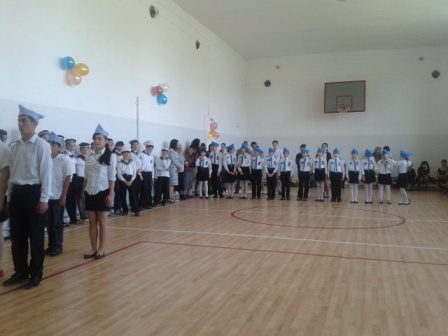 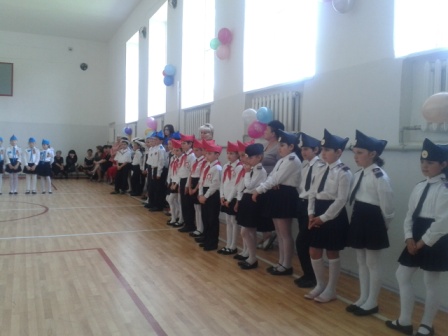   Главным результатом деятельности общешкольного коллектива по патриотическому воспитанию  является трепетное и уважительное отношение к ветеранам Великой Отечественной войны, гордость за  нашу Родину, желание старшеклассников служить в рядах ее защитников.     В школе продолжилась работа органов ученического самоуправления – Совет старшеклассников. В его состав вошли представители старших классов, выбранные на классных собраниях.    Основными целями и задачами школьного самоуправления являются: - становление воспитательной системы через формирование единого общешкольного коллектива;- приобщение личности к общешкольным ценностям, усвоение личностью социальных норм через участие в общественной жизни школы;- создание условий для самовыражения, самоутверждения и реализации каждой личности через представление широкого выбора направлений и видов деятельности;- развитие творчества, инициативы, формирование активной гражданской позиции школьников;- создание условий для развития отношений заботы друг о друге, о школе, о младших, взаимоуважение детей и взрослых.      С участием членов школьного самоуправления проведены следующие мероприятия:       -   День самоуправления;-   День учителя;-   День матери;-   Новый Год.    В целях активизации школьного самоуправления:1.Необходимо  систематически и целенаправленно работать в данном направлении.2.Нужно создать в школе инициативную группу старшеклассников, обладающих лидерскими способностями, имеющих активную гражданскую позицию.       В каждом классе выбран актив класса, который организует дежурство по классу и школе, помогает классному руководителюи воспитателю в проведении внеклассных мероприятий,   организации школьных праздников. Однако их деятельность не всегда эффективна. Необходимо организовать учёбу актива и ввести систему планёрок актива в следующем учебном году. Требует доработки система дежурства классов по школе. Необходимо особое поощрение лучшему классу по итогам дежурства  по школе.Система дополнительного образования в школе.      В школе созданы условия для внеурочной деятельности учащихся. В течение учебного года учащиеся занимались в кружках:Система дополнительного образования в нашей школе даёт  возможность заниматься разным возрастным группам, начиная с первоклассника и до учащихся старших классов. Работа всех кружков способствует развитию творческих, познавательных, физических способностей детей. Она обеспечивает интерес и развитие трудолюбия.Однако в последние годы заметна негативная тенденция снижения посещения   детьми занятий в некоторых кружках. Следовательно, педагогам дополнительного образования необходимо предпринять меры по вовлечению учащихся в свои кружки.   Считаю, что количество кружков необходимо сохранить, так как система дополнительного образования занимает важное место в общей системе воспитательной работы школы.Работа по профилактике асоциального поведения учащихсяВ школе создан и активно работает Совет по профилактике. Первичным звеном в работе по профилактике правонарушений среди несовершеннолетних. Является работа Совета старшеклассников. Наиболее эффективна профилактическая работа, при условии создания системы профилактической работы в школе.Работа по профилактике безнадзорности, правонарушений и употребления пав в школе в 2012 – 2013 учебном году проводилась в соответствии с утверждёнными в начале 2012-2013 уч. года  планами , которые включали в себя следующие направления работы:- Выявление и учёт учащихся, склонных к отклоняющемуся и агрессивному поведению, систематически пропускающих учебные занятия без уважительных причин.- Выявление и учёт семей, находящихся в социально-опасном положении, и семей, нуждающихся в помощи органов социальной защиты, и оказание им психолого-педагогической и социально-педагогической помощи.- Организация индивидуально-профилактической работы администрации, заместителя директора по воспитательной работе, социального педагога, которая направлена на социально-психологическую адаптацию детей и семей, состоящих на внутришкольном учете.- Организация и проведение общешкольных и классных мероприятий, направленных на предупреждение и профилактику правонарушений.- Использование программ и методик по выявлению и развитию способностей каждого учащегося, на формирование здорового образа жизни, на ориентированность высоких нравственных ценностей и профилактику безнадзорности и правонарушений.- Организация предупредительно-профилактической работы школы в тесном контакте с муниципальными органами, с инспекцией ПДН ОВД, системой здравоохранения и органами социальной защиты.Изменение школьной инфраструктурыВ школе проведен ремонт санузлов и душевых комнат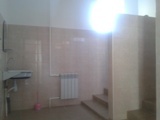 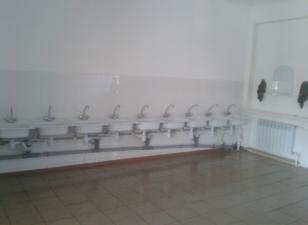 Отремонтировано здание спортивного зала,  фойе спального корпуса и начальной школы. Современное оборудование установлено в пищеблоке.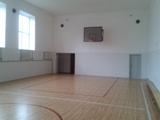 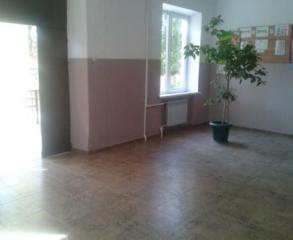 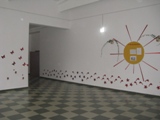 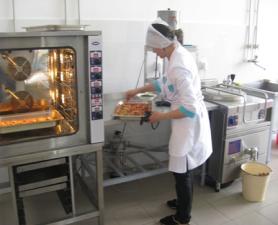 Медико-социальные условия пребывания участников образовательного процесса.Предложения на 2014 -2015 учебный год:Рассматривать и утверждать план мероприятий по подготовке и проведению государственной (итоговой) аттестации в начале учебного года.Включить в план работы мероприятий все направления деятельности, связанные с организацией и проведением итоговой аттестации выпускников.Руководителям методических объединений провести качественный анализ по результатам итоговой аттестации, разработать план устранения недостатков и обеспечить безусловное его выполнение в течение года. Включить в индивидуальный план работы учителей деятельность с одаренными и слабоуспевающими детьми.Продолжить работу по созданию системы организации итоговой аттестации выпускников школы в форме ЕГЭ и ОГЭ через повышение информационной компетенции участников образовательного процесса; практическую отработку механизма ЕГЭ с учителями и выпускниками школы. Составить дорожную карту по подготовке к государственной итоговой  аттестации.Использовать индивидуализацию и дифференциацию обучения учащихся.Контроль знаний проводить в форме тестовых заданий.Продолжать создавать систему организации итоговой аттестации выпускников школы в форме ЕГЭ через: повышение информационной компетенции участников образовательного процесса; практическая отработка механизма ЕГЭ с учителями и выпускниками школы. Оказывать всестороннюю помощь и поддержку молодым специалистам, как в повседневной их работе, так и во время их аттестации.Продолжать работу по формированию имиджа школы  путём активного участия обучающихся в различных  интернет – олимпиадах, творческих проектах.Провести корректировку программы мониторинга с учетом требований ФГОС к оцениванию результативности обучения. 12.      Способствовать расширению взаимодействия семьи и школы. 13.    Уделить внимание роли  воспитателя в сохранении   здоровья учащихся.2011-2012 гг. 2012-2013 гг. 2013-2014 гг. 2014-2015 гг. 0-4 классы 196 111 133 1805-9 классы 133 118 125 11610-11 классы 17 21 22 0Всего 246 250 280 296Наименование объектаКол-во местПлощадьКоличество единиц ценного оборудованияСтоловая 120360 кв.м12Библиотека            2054 кв.м9Спортзал30207кв.м19Спортзал   30201кв.м14Сенсорная комната1553кв.м14Игровая комната4097кв.м3Должность Ф.И.О. (полностью)Образование, специальность по диплому, общий педагогический  стаж Стаж административной работыСтаж административной работыКвалификационная категория по административной  работеДолжность Ф.И.О. (полностью)Образование, специальность по диплому, общий педагогический  стаж общий в данном учрежденииКвалификационная категория по административной  работеДиректор Качмазов Алан КазбековичВысшее,Преподаватель осетинского языка литературы,16 лет127Заместители директораАмбалова Анджела НиколаевнаБораева Дзерасса МихайловнаКасаев Константин ВладимировичВысшее, преподаватель русского языка и литературы,23 годаВысшее, педагог-психологСредне-техническое145714371ПоказательПоказательКол-во%Укомплектованность штата педагогических работников (%)Укомплектованность штата педагогических работников (%)51100%Педагогические  работники:- всего- из них внешних совместителей  Педагогические  работники:- всего- из них внешних совместителей  51      7100%14%Вакансии (указать должности)-- Вакансии (указать должности)-- Образовательный уровень педагогических работниковс высшим образованием4690%Образовательный уровень педагогических работниковс незак. высшим образованием12%Образовательный уровень педагогических работниковсо средним специальным образованием510%Образовательный уровень педагогических работниковс общим средним образованиемПедагогические  работники, имеющие ученую степенькандидата наукПедагогические  работники, имеющие ученую степеньдоктора наукПедагогические работники,  прошедшие курсы повышения квалификации за последние 5 летПедагогические работники,  прошедшие курсы повышения квалификации за последние 5 лет51100%Педагогически работники, имеющие  квалификационную категориювсего51100%Педагогически работники, имеющие  квалификационную категориювысшую24%Педагогически работники, имеющие  квалификационную категориюпервую1734%Педагогически работники, имеющие  квалификационную категориювторую816%Состав педагогического коллективаучитель3264%Состав педагогического коллективамастер производственного обученияСостав педагогического коллективасоциальный педагог12%Состав педагогического коллективаучитель-логопедСостав педагогического коллективапедагог-психолог12%Состав педагогического коллективапедагог дополнительного образования24%Состав педагогического коллективапедагог-организаторСостав педагогического коллективадр. должности (указать наименование)Состав педагогического коллектива по стажу работы1-5 лет22%Состав педагогического коллектива по стажу работы5-10 лет48%Состав педагогического коллектива по стажу работысвыше 20 лет4590%Педагогические работники  пенсионеры по возрастуПедагогические работники  пенсионеры по возрасту816%Педагогические работники, имеющие  звание Заслуженный учительПедагогические работники, имеющие  звание Заслуженный учитель12%Педагогические работники, имеющие государственные и ведомственные награды, почетные званияПедагогические работники, имеющие государственные и ведомственные награды, почетные звания48%ГодНаименование мероприятий проведенных на базе ОУ2007,2010,2012Районные семинары по иностранному языку2013г.Районные семинары по физике2008,2010,2014Районные семинары начальной школы2009, 2011, 2013Районные семинары по  истории2012г.Районный семинар по осетинскому языкуКлассыКол-во учащихся на начало четвертиПрибылоВыбылоКол-во учащихся на конец четвертиАттестованоН/аУспеваютНе успеваютНе успеваютНе успеваютНе успеваютКол-во отличниковУспевают на  «4» и «5»% качества знаний% успеваемости% СОУКлассыКол-во учащихся на начало четвертиПрибылоВыбылоКол-во учащихся на конец четвертиАттестованоН/аУспеваютНе успеваютНе успеваютНе успеваютНе успеваютКол-во отличниковУспевают на  «4» и «5»% качества знаний% успеваемости% СОУКлассыКол-во учащихся на начало четвертиПрибылоВыбылоКол-во учащихся на конец четвертиАттестованоН/аУспеваютВсегоПо1 предметуПо 2 предметамПо 3 и болееКол-во отличниковУспевают на  «4» и «5»% качества знаний% успеваемости% СОУКлассыКол-во учащихся на начало четвертиПрибылоВыбылоКол-во учащихся на конец четвертиАттестованоН/аУспеваютВсегоПо1 предметуПо 2 предметамПо 3 и болееКол-во отличниковУспевают на  «4» и «5»% качества знаний% успеваемости% СОУКлассыКол-во учащихся на начало четвертиПрибылоВыбылоКол-во учащихся на конец четвертиАттестованоН/аУспеваютВсегоПо1 предметуПо 2 предметамПо 3 и болееКол-во отличниковУспевают на  «4» и «5»% качества знаний% успеваемости% СОУКлассыКол-во учащихся на начало четвертиПрибылоВыбылоКол-во учащихся на конец четвертиАттестованоН/аУспеваютВсегоПо1 предметуПо 2 предметамПо 3 и болееКол-во отличниковУспевают на  «4» и «5»% качества знаний% успеваемости% СОУКлассыКол-во учащихся на начало четвертиПрибылоВыбылоКол-во учащихся на конец четвертиАттестованоН/аУспеваютВсегоПо1 предметуПо 2 предметамПо 3 и болееКол-во отличниковУспевают на  «4» и «5»% качества знаний% успеваемости% СОУ0261027270270000000001291030300300000000002290029290290000000003210318180180000063310074283229290290000293910081-4133551331320132000021536100852802262602600000519100961600161601600000531100972701262602422001316921082901282622511000622936925012424022200203129345-912505120118211553021222096810121013------------11100010------------10-11221023230230000031310081-112806102762742271530234023998КлассыКол-во учащихся на начало четвертиПрибыло ВыбылоКол-во учащихся на конец четвертиАттестованоН/аУспеваютНе успеваютНе успеваютНе успеваютНе успеваютКол-во отличниковУспевают на  «4» и «5»% качества знаний% успеваемости% СОУКлассыКол-во учащихся на начало четвертиПрибыло ВыбылоКол-во учащихся на конец четвертиАттестованоН/аУспеваютНе успеваютНе успеваютНе успеваютНе успеваютКол-во отличниковУспевают на  «4» и «5»% качества знаний% успеваемости% СОУКлассыКол-во учащихся на начало четвертиПрибыло ВыбылоКол-во учащихся на конец четвертиАттестованоН/аУспеваютВсегоПо1 предметуПо 2 предметамПо 3 и болееКол-во отличниковУспевают на  «4» и «5»% качества знаний% успеваемости% СОУКлассыКол-во учащихся на начало четвертиПрибыло ВыбылоКол-во учащихся на конец четвертиАттестованоН/аУспеваютВсегоПо1 предметуПо 2 предметамПо 3 и болееКол-во отличниковУспевают на  «4» и «5»% качества знаний% успеваемости% СОУКлассыКол-во учащихся на начало четвертиПрибыло ВыбылоКол-во учащихся на конец четвертиАттестованоН/аУспеваютВсегоПо1 предметуПо 2 предметамПо 3 и болееКол-во отличниковУспевают на  «4» и «5»% качества знаний% успеваемости% СОУКлассыКол-во учащихся на начало четвертиПрибыло ВыбылоКол-во учащихся на конец четвертиАттестованоН/аУспеваютВсегоПо1 предметуПо 2 предметамПо 3 и болееКол-во отличниковУспевают на  «4» и «5»% качества знаний% успеваемости% СОУКлассыКол-во учащихся на начало четвертиПрибыло ВыбылоКол-во учащихся на конец четвертиАттестованоН/аУспеваютВсегоПо1 предметуПо 2 предметамПо 3 и болееКол-во отличниковУспевают на  «4» и «5»% качества знаний% успеваемости% СОУ0270027270270000000001301031310310000000002292031301246006252480731800181801800000633100742900292902900002114510091-413330136134113060064223493852610272702700000522100961620181801800000633100972600262512511001316931082801272612700000536971292421252232410100189685-91205212311851212110120239710101300131211031200215699111000101001000000110100910-1123002322120312003138591-112768228227572711123654523929КлассыКол-во учащихся на начало четвертиПрибыло ВыбылоКол-во учащихся на конец четвертиАттестованоН/аУспеваютНе успеваютНе успеваютНе успеваютНе успеваютКол-во отличниковУспевают на  «4» и «5»% качества знаний% успеваемости% СОУКлассыКол-во учащихся на начало четвертиПрибыло ВыбылоКол-во учащихся на конец четвертиАттестованоН/аУспеваютНе успеваютНе успеваютНе успеваютНе успеваютКол-во отличниковУспевают на  «4» и «5»% качества знаний% успеваемости% СОУКлассыКол-во учащихся на начало четвертиПрибыло ВыбылоКол-во учащихся на конец четвертиАттестованоН/аУспеваютВсегоПо1 предметуПо 2 предметамПо 3 и болееКол-во отличниковУспевают на  «4» и «5»% качества знаний% успеваемости% СОУКлассыКол-во учащихся на начало четвертиПрибыло ВыбылоКол-во учащихся на конец четвертиАттестованоН/аУспеваютВсегоПо1 предметуПо 2 предметамПо 3 и болееКол-во отличниковУспевают на  «4» и «5»% качества знаний% успеваемости% СОУКлассыКол-во учащихся на начало четвертиПрибыло ВыбылоКол-во учащихся на конец четвертиАттестованоН/аУспеваютВсегоПо1 предметуПо 2 предметамПо 3 и болееКол-во отличниковУспевают на  «4» и «5»% качества знаний% успеваемости% СОУКлассыКол-во учащихся на начало четвертиПрибыло ВыбылоКол-во учащихся на конец четвертиАттестованоН/аУспеваютВсегоПо1 предметуПо 2 предметамПо 3 и болееКол-во отличниковУспевают на  «4» и «5»% качества знаний% успеваемости% СОУКлассыКол-во учащихся на начало четвертиПрибыло ВыбылоКол-во учащихся на конец четвертиАттестованоН/аУспеваютВсегоПо1 предметуПо 2 предметамПо 3 и болееКол-во отличниковУспевают на  «4» и «5»% качества знаний% успеваемости% СОУ027203535033000000000131113131031000000000231013029131000036311007318101919019000007371008429103030029100129379791-413652145144114410015223599852701262602600000723100961802161601600000531100972600262602511000416961082703242312222000521911192503222111751040157785-91230811411221068404022199391013021111011000000000111000101001000000000010-11230221210210000000001-112825122802773271940554427969КлассыКол-во учащихся на начало четвертиПрибыло ВыбылоКол-во учащихся на конец четвертиАттестованоН/аУспеваютНе успеваютНе успеваютНе успеваютНе успеваютКол-во отличниковУспевают на  «4» и «5»% качества знаний% успеваемости% СОУКлассыКол-во учащихся на начало четвертиПрибыло ВыбылоКол-во учащихся на конец четвертиАттестованоН/аУспеваютНе успеваютНе успеваютНе успеваютНе успеваютКол-во отличниковУспевают на  «4» и «5»% качества знаний% успеваемости% СОУКлассыКол-во учащихся на начало четвертиПрибыло ВыбылоКол-во учащихся на конец четвертиАттестованоН/аУспеваютВсегоПо1 предметуПо 2 предметамПо 3 и болееКол-во отличниковУспевают на  «4» и «5»% качества знаний% успеваемости% СОУКлассыКол-во учащихся на начало четвертиПрибыло ВыбылоКол-во учащихся на конец четвертиАттестованоН/аУспеваютВсегоПо1 предметуПо 2 предметамПо 3 и болееКол-во отличниковУспевают на  «4» и «5»% качества знаний% успеваемости% СОУКлассыКол-во учащихся на начало четвертиПрибыло ВыбылоКол-во учащихся на конец четвертиАттестованоН/аУспеваютВсегоПо1 предметуПо 2 предметамПо 3 и болееКол-во отличниковУспевают на  «4» и «5»% качества знаний% успеваемости% СОУКлассыКол-во учащихся на начало четвертиПрибыло ВыбылоКол-во учащихся на конец четвертиАттестованоН/аУспеваютВсегоПо1 предметуПо 2 предметамПо 3 и болееКол-во отличниковУспевают на  «4» и «5»% качества знаний% успеваемости% СОУКлассыКол-во учащихся на начало четвертиПрибыло ВыбылоКол-во учащихся на конец четвертиАттестованоН/аУспеваютВсегоПо1 предметуПо 2 предметамПо 3 и болееКол-во отличниковУспевают на  «4» и «5»% качества знаний% успеваемости% СОУ035--3535-35---------131--3131-31---------230-129272254--44532857319--1919-19-----63210084301-3131-301--129369791-41451114514321405--562033948526--2626-2511--1627969616--1616-16-----5311009726--262512511---4159610824-12322123-----5229611922--2222-20211--4199195-9114-11131112109431-124239610101111111011011---43691911101-1111-11-----327100910-112121222112111---7329691-112803328027552701041575129959П ре д м е т ыКоличество уч-ся,сдававших ЕГЭСредний баллпо школеРусский язык1057,8Математика1047,8Физика253,5Химия265,4История755,9Обществознание753,1Биология353,2П ре д м е т ыКоличество уч-ся,сдававших ЕГЭСредний баллпо школеРусский язык759,4Математика754,8Физика354,6Химия143,6История654,9Обществознание653,4Биология552Информатика147,7П ре д м е т ыКоличество уч-ся,сдававших ЕГЭСредний баллпо школеРусский язык857,8Математика846Физика130Химия165История548Обществознание755,3Биология348,7Информатика225География153П ре д м е т ыКоличество уч-ся,сдававших ЕГЭСредний баллпо школеРусский язык1141Математика1123История330Обществознание526Биология330ПредметыЧисло выпускников, сдававших экзамен в форме ОГЭПолучили оценкиПолучили оценкиПолучили оценкиПолучили оценкиПолучили оценкиПолучили оценкиПолучили оценкиПредметыЧисло выпускников, сдававших экзамен в форме ОГЭ«5»%%«4»«4»%«3»%«2»%Русский язык220004418167329Математика220002291986114Направление Название кружка Охват Художественное «Радуга» фото-студия       22 чел. «Петелька за петелькой»       34 чел. Хореографический  кружок       15 чел. Эколого-биологическое «Природа и творчество»         34  чел. Физкультурно-спортивное Секция футбола       54 чел. Секция  баскетбола       20 чел. Секция дзюдо       11 чел. Секция  кикбоксинг       15 чел. Наименование показателя             Фактическое значениеНаличие медицинского кабинетаимеетсяОснащенность (единицы ценного оборудовании)53Реквизиты лицензии на медицинскую деятельность ЛО-15-01-000343 от 03.04.2014гПрофессиональное и профилактическое медицинское обслуживаниеПри осуществлении доврачебной медицинской помощи по сестринскому делу в педиатрии.  При осуществлении амбулаторно – поликлинической медицинской помощи, в том числе: а) при осуществлении первичной медико-санитарной помощи по педиатрии